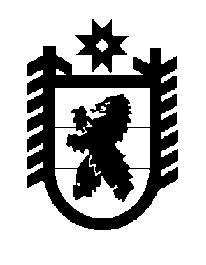 Российская Федерация Республика Карелия    ПРАВИТЕЛЬСТВО РЕСПУБЛИКИ КАРЕЛИЯПОСТАНОВЛЕНИЕот 12 декабря 2011 года № 345-Пг. ПетрозаводскО внесении изменений в Условия предоставления в 2011 году субсидий из бюджета Республики Карелия на поддержку агропромышленного комплекса Республики Карелия 	Правительство Республики Карелия п о с т а н о в л я е т:Внести в пункт 2 Условий предоставления в 2011 году субсидий из бюджета Республики Карелия на поддержку агропромышленного комплекса Республики Карелия, утвержденных постановлением Правительства Республики Карелия от 27 января 2011 года № 12-П (Собрание законодательства Республики Карелия, 2011, № 1, ст.48; № 5, ст.702; Карелия, 2011, 6 сентября, 13 октября, 22 ноября), с изменениями, внесенными    постановлением   Правительства   Республики   Карелия    от   12 декабря 2011 года №  344-П, следующие изменения:в абзаце двадцать первом слова "12800 рублей" заменить словами "9943 рубля";в абзаце двадцать втором слова "5056 рублей" заменить словами  "5121 рубль".          ГлаваРеспублики Карелия                                                                     А.В. Нелидов